МУНИЦИПАЛЬНОЕ ОБРАЗОВАНИЕ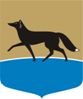 ГОРОДСКОЙ ОКРУГ ГОРОД СУРГУТДУМА ГОРОДА СУРГУТАРЕШЕНИЕПринято на заседании Думы 24 ноября 2016 года№ 33-VI ДГО реализации права органов местного самоуправления муниципального образования городской округ город Сургут на создание условий для организации проведения независимой оценки качества оказания услуг муниципальными организациями 
в сфере культуры и образованияВ соответствии с федеральными законами от 06.10.2003 № 131-ФЗ 
«Об общих принципах организации местного самоуправления в Российской Федерации» (в редакции от 03.07.2016), от 21.07.2014 № 256-ФЗ «О внесении изменений в отдельные законодательные акты Российской Федерации 
по вопросам проведения независимой оценки качества оказания услуг организациями в сфере культуры, социального обслуживания, охраны здоровья 
и образования» Дума города РЕШИЛА: 1.	Реализовать право органов местного самоуправления муниципального образования городской округ город Сургут на создание условий для организации проведения независимой оценки качества оказания услуг муниципальными организациями в сфере культуры и образования в порядке и на условиях, установленных федеральными законами.2.	Администрации города разработать и утвердить муниципальные правовые акты, направленные на создание условий для организации проведения независимой оценки качества оказания услуг муниципальными организациями 
в сфере культуры и образования.Председатель Думы города_______________ Н.А. Красноярова«28» ноября 2016 г.Глава города_______________ В.Н. Шувалов«01» декабря 2016 г.